2022年舟山市青少年体校篮球项目高中招生章程根据舟山市文化和广电旅游体育局、舟山市教育局招生意见，结合舟山市青少年体校篮球项目建设和发展的需要，拟定2022年舟山市青少年体校篮球项目高中招生章程。招生计划和项目招生计划：9名招生项目：男子篮球（五人制、三人制）报名和测试报名时间：2022年6月20日-25日17点止，持携带①本人身份证或户口簿、②二寸证件照（4张）、③学生基本信息表、④运动员注册证明材料、⑤运动员等级证书、⑥体育竞赛获奖证书或成绩证明，到舟山市青少年体校学生科报名，并填写“舟山市青少年体校高中体育招生报名表”（附件一）；（联系人：洪老师、章老师，联系电话：8290035、8170332；地址：定海区临城街道定沈路302号）。测试时间：2022年6月30日8:30到舟山市青少年体校训练馆报到（定海区临城街道定沈路302号），9:00参加专业测试，测试地点：舟山市青少年体校训练馆。测试办法和通过要求测试办法考核指标与所占分值考核共分专项素质、专项技术、实战能力等三项，满分100分。具体占比如下：注1：专业测试成绩=专项素质测试得分+专项技术测试得分+实战能力测试得分。注2：每单项评分参照“2022年舟山市青少年体校篮球项目高中招生专业成绩评分标准”（附件二）予以计入。专项素质：助跑摸高考试方法：助跑摸高，以摸高的最高高度计分，每人可测三次，取其中最佳一次成绩。专项技术：往返运球上篮考试方法：由球场右侧边线和中线划的半圆线开始，面向球篮以右手运球上篮，同时开始计时；球投中篮后，还以右手运至左侧边线和中线划的半圆线，然后折转换左手运球上篮，投中篮后，还以左手运球回到原起点；同样再重复上述运球投篮一次，再回到原起点时停表，每人可测三次，取其中最佳一次成绩。（如下图）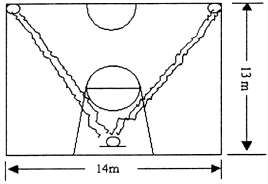 要求：连续运球，不得远推运球上篮；必须投中篮后，才能继续运球，投不中要继续再投，直到投中；投篮的手（左手或右手）不加限制。测试过程中，每违例一次扣1分。60秒投篮考试方法：以篮圈投影下圆心，以该点至罚球线的距离为半径，划一圆弧。开始时考生在弧线外作跳投，并开始计时；投篮后自己抢篮板球，再运至弧线外再跳投，连续投一分钟。每人可测三次，取其中最佳一次成绩（见下图）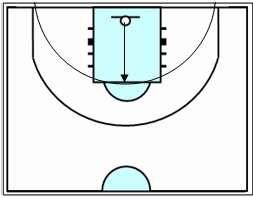 要求：必须向上起跳投篮，否则不算跳起投篮；投篮时不得踏线或过线，不得带球跑，违者投中无效。实战能力：比赛
考试办法：根据考生报名人数情况，进行全场或半场的编队比赛，采用半场人盯人战术，测验其技术和战术的运用能力。对成绩较好的考生，可再进行一轮比赛，每场比赛时间，要以能够全部观察，了解每个考生的情况而定，评定的内容有：个人攻击能力：观察进攻技术运用的合理性和熟练程度。重点看投篮、突破和传接球。防守能力：观察个人防守和协同防守的能力。战术意识：观察比赛中攻守转换速度，快攻意识和个人战术行动能力。已获得2019-2022年省锦赛或冠军赛前八名的学生，比赛评分标准从优秀级起评。按优秀、良好、及格、不及格四级评分，各级分值详见评分表（附件二）。通过要求：篮球专业测试成绩达到60分及以上。录取符合17届省运会参赛资格的考生优先录取。不符合17省运会参赛资格的考生按测试成绩，从高到低择优录取，直至录取名额满额为止。在项目测试成绩排名中，如总分相同，按实战能力测试得分，从高到低录取；如实战能力测试得分再相同，按专项技术测试得分，从高到低录取；如专项技术测试得分再相同，按专项素质测试得分，从高到低录取；如专项素质测试得分再相同，按中考成绩（总分2），从高到低录取。附件一：舟山市青少年体校高中体育招生报名表附件二：2022年舟山市青少年体校篮球项目高中招生专业成绩评分标准附件一舟山市青少年体校高中体育招生报名表附件二2022年舟山市青少年体校篮球项目高中招生专业成绩评分标准类别专项素质专项技术专项技术实战能力考核指标助跑摸高往返运球上篮60秒投篮比赛分值20分20分20分40分姓名性别性别出生年月出生年月照片粘贴毕业学校教练员教练员姓名照片粘贴中考报名序号/准考证号教练员教练员电话照片粘贴家庭住址联系电话联系电话照片粘贴报考项目（小项）是否参加现场测试是否参加现场测试是否参加现场测试志愿排序志愿排序志愿排序志愿排序赛事名称注册证号注册证号注册证号比赛成绩（小项）运动员等级运动员等级运动员等级综合素质评价等第品德表现品德表现品德表现运动健康运动健康运动健康运动健康艺术素养艺术素养艺术素养创新实践综合素质评价等第监护人意见监护人意见考生签名：             监护人签名：年    月    日考生签名：             监护人签名：年    月    日考生签名：             监护人签名：年    月    日考生签名：             监护人签名：年    月    日考生签名：             监护人签名：年    月    日考生签名：             监护人签名：年    月    日考生签名：             监护人签名：年    月    日考生签名：             监护人签名：年    月    日考生签名：             监护人签名：年    月    日考生签名：             监护人签名：年    月    日学校意见学校意见学校负责人签名（盖章）：年    月    日学校负责人签名（盖章）：年    月    日学校负责人签名（盖章）：年    月    日学校负责人签名（盖章）：年    月    日学校负责人签名（盖章）：年    月    日学校负责人签名（盖章）：年    月    日学校负责人签名（盖章）：年    月    日学校负责人签名（盖章）：年    月    日学校负责人签名（盖章）：年    月    日学校负责人签名（盖章）：年    月    日助跑摸高助跑摸高助跑摸高往返运球上篮往返运球上篮60秒投篮60秒投篮比赛比赛成绩（米）成绩（米）分值成绩(秒）分值成绩（次）分值评分标准分值锋线后卫分值成绩(秒）分值成绩（次）分值评分标准分值3.103.002030.020720优秀：较好地做到以上三项40-313.082.981930.519优秀：较好地做到以上三项40-313.062.961831.018618优秀：较好地做到以上三项40-313.042.941731.517优秀：较好地做到以上三项40-313.022.921632.016516优秀：较好地做到以上三项40-313.002.901532.515良好：较好地做到前两项30-212.982.881433.014413良好：较好地做到前两项30-212.962.861333.513良好：较好地做到前两项30-212.942.841234.012310良好：较好地做到前两项30-212.922.821134.511良好：较好地做到前两项30-212.902.801035.01027及格：三项中有一项稍好者20-112.882.78935.59及格：三项中有一项稍好者20-112.863.76836.0814及格：三项中有一项稍好者20-112.843.74736.57及格：三项中有一项稍好者20-112.823.726376及格：三项中有一项稍好者20-112.802.70537.55不及格：三项皆差者10-12.782.68438.04不及格：三项皆差者10-12.762.66338.53不及格：三项皆差者10-12.742.64239.02不及格：三项皆差者10-12.722.62139.51不及格：三项皆差者10-1